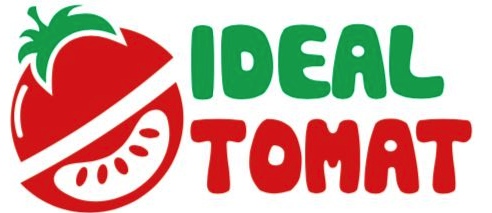 	«От семян до экологически чистого продукта потребителю»Лучшее качество за меньшие деньги. Мы не обещаем самые низкие цены, мы поставляем продукт, отвечающий спросу потребителей.ООО «Мухаммадали Хамкор Бизнес» был основан в 2016 году. На сегодняшний день имеет 11 га тепличного хозяйства и 850 гектаров для выращивания томатов на открытом грунте. На пяти гектарах построили завод для переработки томатов, который запустили в 2017 году. Мощность завода попереработке томатов 720 тонн в сутки.Намечается расширение производства томатной пасты ещё на 900 тонн. Запуск последнего планируется на первое полугодие 2018 года.  На пяти гектарах построили единственную в Средней Азии вермиферму для производства биогумуса. Наша цель выйти на производственную мощность до 4000 тон биогумуса в год и поставлять на рынок экологически чистые продукты. Это даст возможность полностью отказаться от химических удобрений.В 2017 годупроизвели 3500 тонн томатной пасты методом Hot Break. Выпускаем товарыподназванием«Идеалтомат»  100% натуральныйпродукт, безконсервантов, безсоли, безсахараибездобавок.Сроки доставки: Доставка после сто процентной предоплаты производиться максимум за 14 дней.Гибкая система скидок. Покупателям, заказывающим продукты более чем 1000 тонн предоставляются скидки.Мы можем поставлять товар в расфасованном виде в пакетах «Doypack» по 200 гр, в стеклянных банках размерами 450 гр, 770 гр, 1100 гр. а так же в металлических бочках по 230 кг.Предлагая качественный товар в бочках, гарантируем производителям отменный вкус, качественный продукт, что приведет к росту продажи выпускаемого Вами товара.2017 год для нас был неплохой. Мы с гектара получили по 50 тонн помидоров и получили 3500 тонн томатного концентрата. Товар начали экспортировать, на качество товара претензий не было. В 2018 году мы хотим увеличить посевные земли и получить больше урожая и увеличить мощность завода, поднять до 1620 тонн в сутки.К проблемам клиента мы подходим, как к своим. Доставку товара мы можем возложить на свои плечи.С уважением      Директор ООО«Muhammadali  Hamkor  Biznes»:                                                                М.ИбрагимовУсловия оплаты : 100% предоплата.Условия поставки: Есть возможность изменить условия поставки в соответствии услугами перевозчика на день отгрузки.Преимущества: 100% натуральный продукт, без консервантов, без соли, без сахара и без добавок.Email: ideal_tomat@mail.ru      С уважением      Директор ООО«Muhammadali Hamkor Biznes»:                                                               М. ИбрагимовO'zbekistonRespublikasiNamanganviloyati«MUHAMMADALIHAMKOR BIZNES»Mas'uliyaticheklanganjamiyatiРеспублика УзбекистанНаманганская областьОбщество с ограниченной ответственностью«MUHAMMADALIHAMKOR BIZNES»УзбекистонРеспубликаси Наманган вилоятиУчкургонтумани Кайки КФЙ Навоий МФЙ х/р 20208000100597576001 ТИФ «Миллий банк» Наманган булими МФО-00222 СТИР-303845385  ХХТУТ(ОКОНХ)-18152 КТУТ(ОКПО)-26087493УзбекистонРеспубликаси Наманган вилоятиУчкургонтумани Кайки КФЙ Навоий МФЙ х/р 20208000100597576001 ТИФ «Миллий банк» Наманган булими МФО-00222 СТИР-303845385  ХХТУТ(ОКОНХ)-18152 КТУТ(ОКПО)-26087493УзбекистонРеспубликаси Наманган вилоятиУчкургонтумани Кайки КФЙ Навоий МФЙ х/р 20208000100597576001 ТИФ «Миллий банк» Наманган булими МФО-00222 СТИР-303845385  ХХТУТ(ОКОНХ)-18152 КТУТ(ОКПО)-26087493У Вас появились вопросы?Хотите обсудить индивидуальные условия сотрудничества?Хотите посетить завод?Обращайтесь, пожалуйста, к Мамаджанову Адхаму ВалиджановичуМоб: +998972317177Е-mail: adi-med@mail.ruO'zbekistonRespublikasiNamanganviloyati«MUHAMMADALIHAMKOR BIZNES»Mas'uliyaticheklanganjamiyatiРеспублика УзбекистанНаманганская областьОбщество с ограниченной ответственностью«MUHAMMADALIHAMKOR BIZNES»УзбекистонРеспубликаси Наманган вилоятиУчкургонтумани Кайки КФЙ Навоий МФЙ х/р 20208000100597576001 ТИФ «Миллий банк» Наманган булими МФО-00222 СТИР-303845385  ХХТУТ(ОКОНХ)-18152 КТУТ(ОКПО)-26087493УзбекистонРеспубликаси Наманган вилоятиУчкургонтумани Кайки КФЙ Навоий МФЙ х/р 20208000100597576001 ТИФ «Миллий банк» Наманган булими МФО-00222 СТИР-303845385  ХХТУТ(ОКОНХ)-18152 КТУТ(ОКПО)-26087493УзбекистонРеспубликаси Наманган вилоятиУчкургонтумани Кайки КФЙ Навоий МФЙ х/р 20208000100597576001 ТИФ «Миллий банк» Наманган булими МФО-00222 СТИР-303845385  ХХТУТ(ОКОНХ)-18152 КТУТ(ОКПО)-26087493№Наименование товараЕд.Изм.Код ТНВЕДЦена 
(доллар США за 1 тыс.шт. FCA)УпаковкаФото1Томатная паста 30%, в стеклянной банке по 450гр(430мл)тысяча штук2002903900472 $В гофра лотках, обтянутыхтермоусадочной пленкой по 12 штук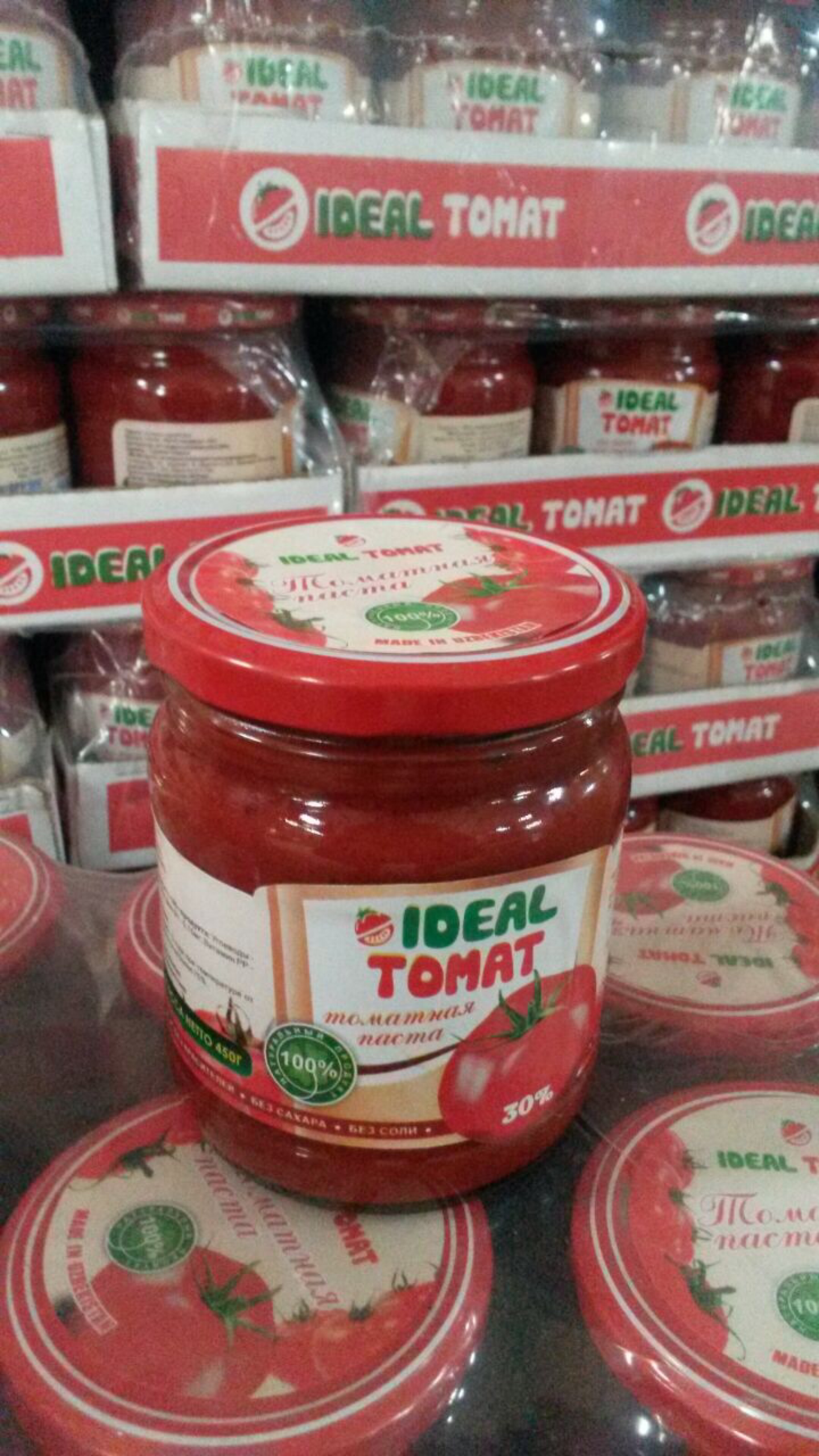 2Томатная паста 30%, в стеклянной банке по 770гр(720мл)тысяча штук2002903900710 $В гофра лотках, обтянутых термоусадочной пленкой по 9 штук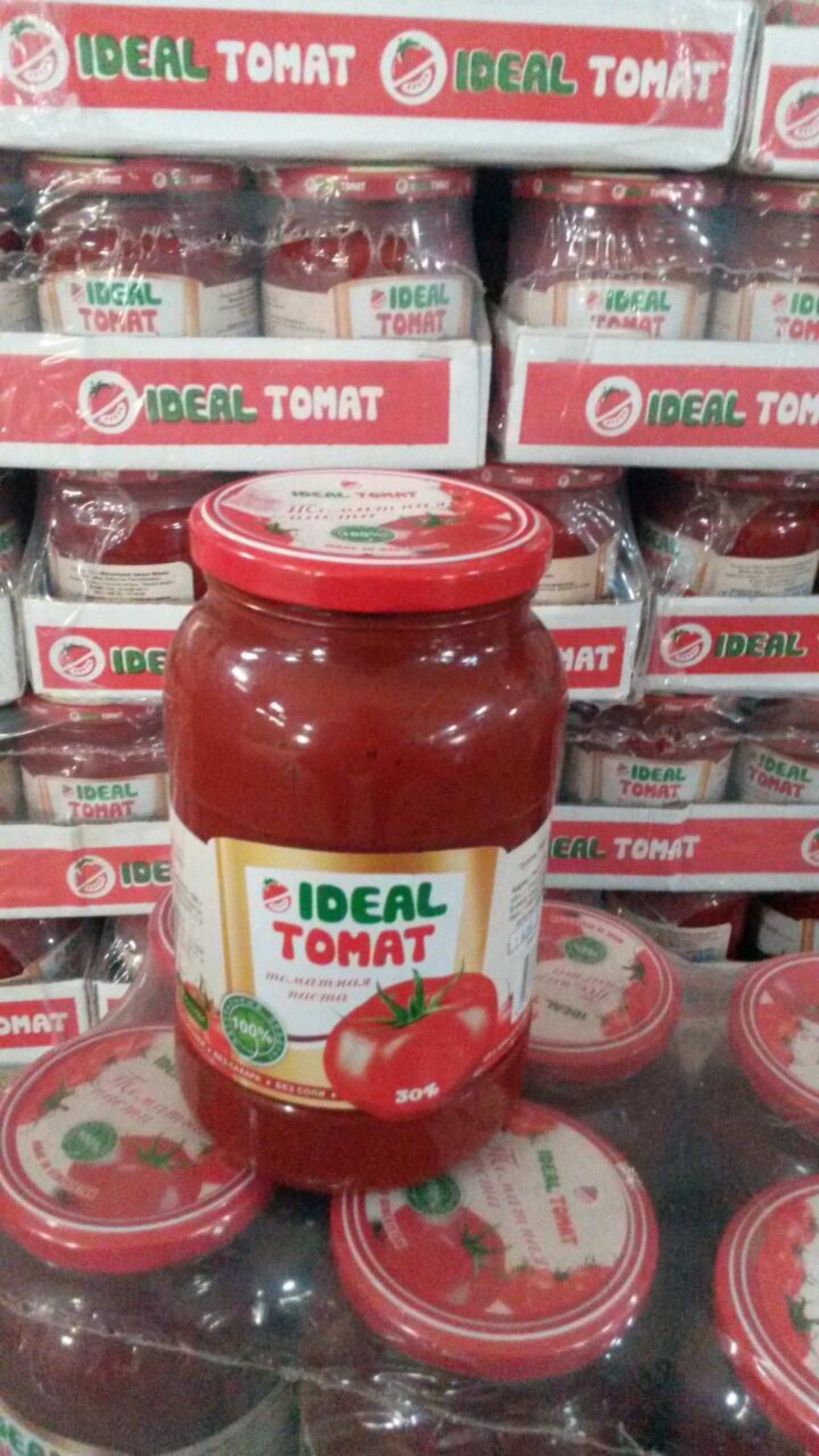 3Томатная паста 30%, в стеклянной банке по 1100гр (1000мл)тысяча штук2002903100938 $В гофра лотках, обтянутых термоусадочной пленкой по 6 штук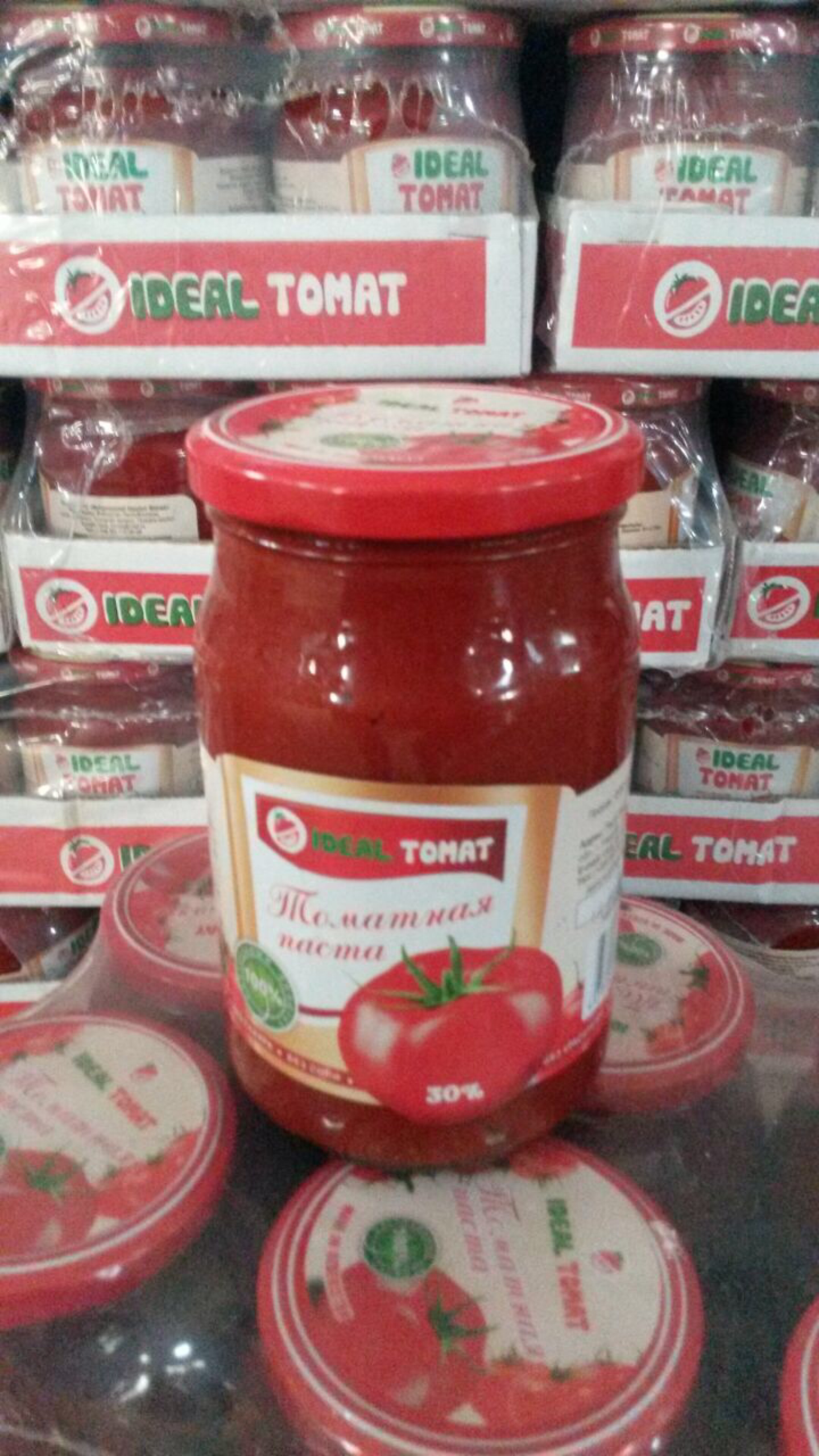 4Томатная паста 32%тн2002903100620 $В асептических мешках по  230 кг, в металлических бочках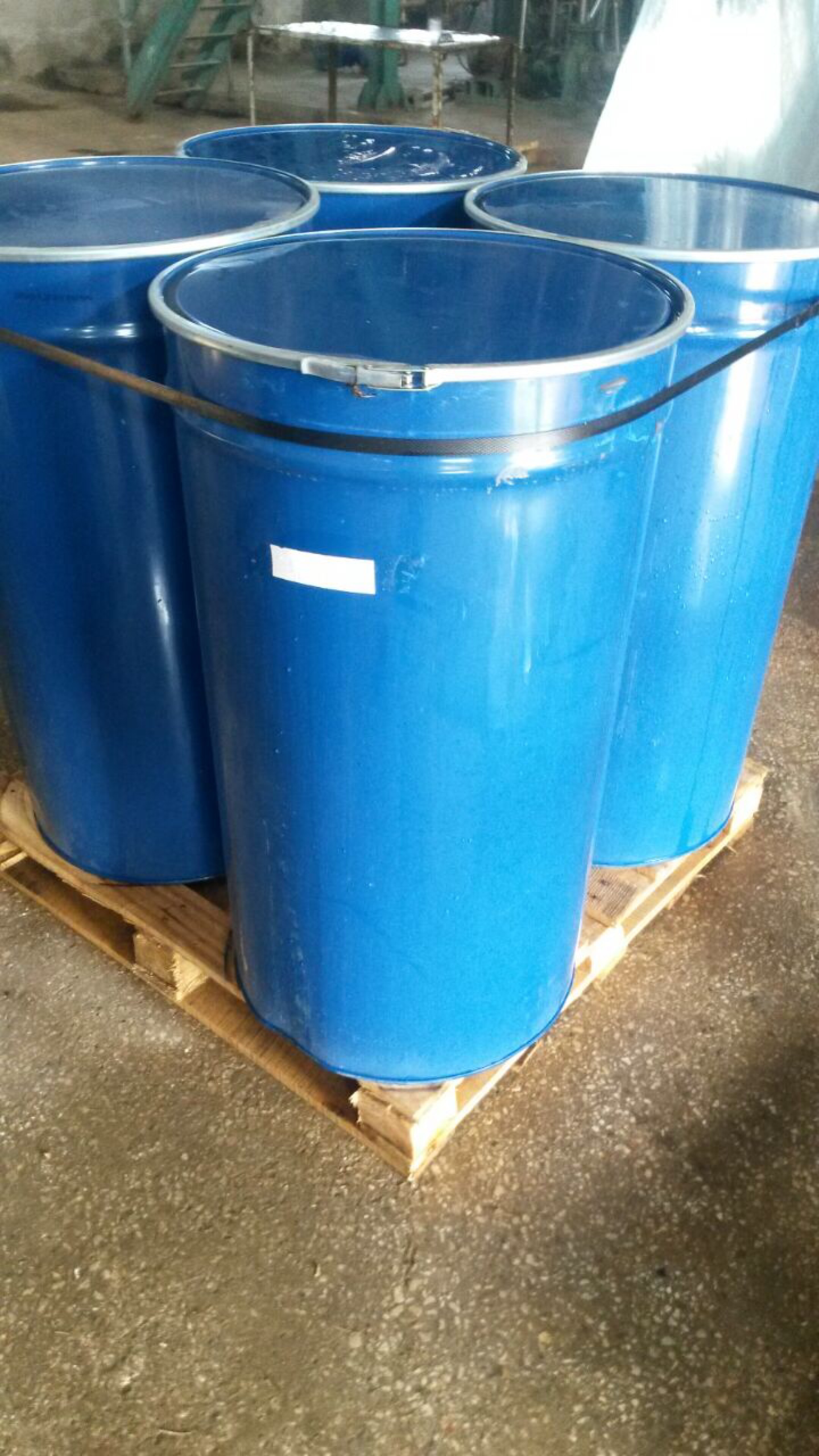 